ApprovalProposal For RIIM International Collaboration on Southeast Asia - Europe Joint Funding Scheme for Research and Innovation in The Thematic Areas of Circular Economy and Clean, Accessible and Secure Energy Supply1.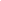 Research/Project Title::2.Project Coordinator::Full name (Academic title)::Employee ID number / ID number::Institution::Office address::Telephone/Fax number::Telephone number (mobile)::E-mail address::3.Research partners (SEA/EU)::Full name (Academic title)::Institution::4.Research partners (SEA/EU)::Full name (Academic title)::Institution::5.Research partners (SEA/EU)::Full name (Academic title)::Institution::6.Team membersNO.Full name(Academic title)Full name(Academic title)InstitutionInstitutionJob titleProject roleProject role1.2.etcApproved by,Job title (Head of Applicant Institution)Place, dd-mm-yyProject CoordinatorSignature & Stamp (original) or digital signatureSignature & Stamp (original)or digital signature(Name of legal signatory for the institution)(Name)